Please return this form, once completed to the Property Manager, Wairoa District Council.If you have any enquiries, please contact on 06 838 7309Closing date for this EOI period is 18th June 2018 at 5pm.Thank youTUAI PUBLIC PROPERTYCouncil is intending to promote more effective maintenance and utilisation of the community property assets.The purpose of this form is to gather expressions of interest from the Tuai community for the use of the council owned buildings and facilities in the area.  This follows the public meetings held in December 2017 and April 2018 in Tuai.The information provided on these forms will help council to decide the appropriate use of the facilities and allow council to plan maintenance and improvement works accordingly, with a greater understanding of their use.  It is expected that council will discuss the expressions of interest in a workshop and you may be contacted to contribute to this process.The properties in question are shown in the following table and aerial photographs.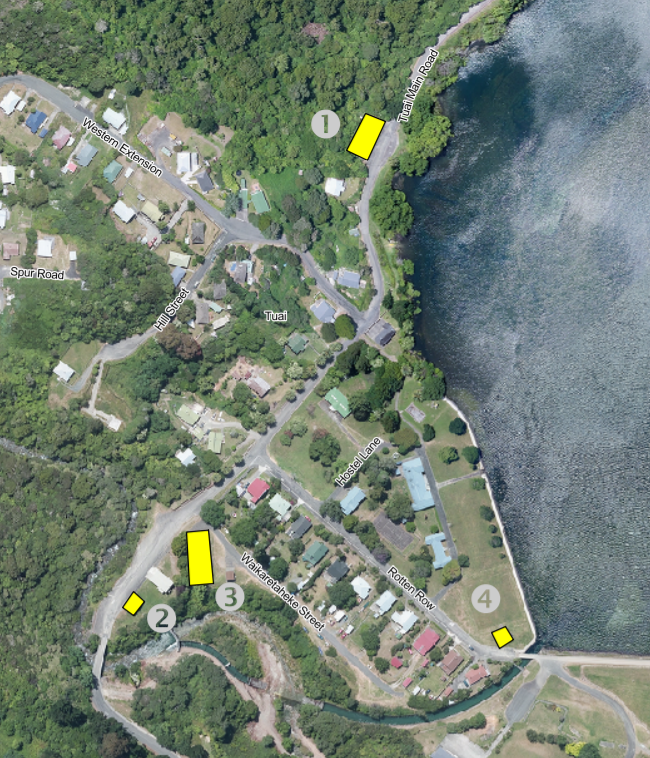 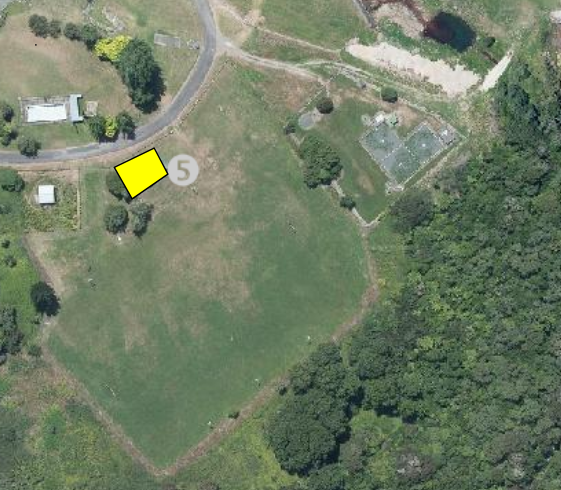 EXPRESSION OF INTEREST FOR USE OF WAIROA DISTRICT COUNCIL PROPERTYNot for use for pensioner housing – please see Pensioner housing application formEXPRESSION OF INTEREST FOR USE OF WAIROA DISTRICT COUNCIL PROPERTYNot for use for pensioner housing – please see Pensioner housing application formEXPRESSION OF INTEREST FOR USE OF WAIROA DISTRICT COUNCIL PROPERTYNot for use for pensioner housing – please see Pensioner housing application formEXPRESSION OF INTEREST FOR USE OF WAIROA DISTRICT COUNCIL PROPERTYNot for use for pensioner housing – please see Pensioner housing application formEXPRESSION OF INTEREST FOR USE OF WAIROA DISTRICT COUNCIL PROPERTYNot for use for pensioner housing – please see Pensioner housing application formEXPRESSION OF INTEREST FOR USE OF WAIROA DISTRICT COUNCIL PROPERTYNot for use for pensioner housing – please see Pensioner housing application formDate:  ____/____/____Date:  ____/____/____Date:  ____/____/____Date:  ____/____/____Date:  ____/____/____Date:  ____/____/____PROPERTYPROPERTYPROPERTYPROPERTYPROPERTYPROPERTYProperty descriptionProperty locationMap attached?YesNoCONTACT DETAILSCONTACT DETAILSCONTACT DETAILSCONTACT DETAILSCONTACT DETAILSCONTACT DETAILSNameOrganisation (if applicable)Position (if applicable)Phone numberEmail addressPostal AddressAPPLICATION DETAILSAPPLICATION DETAILSIntended usePlease provide as much detail as possible and include intended days/hours of useAre you able to cover any maintenance costs?Please use overleaf if required.Could this property be shared with another lessee?Additional requirementsAre there any additional requirements for your proposed use?Preferred period of use (tenure)1Old Fire Station Sheds2Craft Rooms (On right, immediately after bridge, Tuai Main Road)3Tuai Hall4Play rooms/Old radio station (in front of Whakamarino Lodge)5Rugby Club Rooms